Publicado en Madrid el 27/04/2018 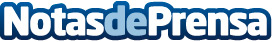 Giti Tire mostrará sus neumáticos europeos de equipamiento original y posventa en la Tire CologneLa Feria Europea del Neumático se celebrará en Colonia del 29 de mayo al 1 de junioDatos de contacto:Pres Coporate ComNota de prensa publicada en: https://www.notasdeprensa.es/giti-tire-mostrara-sus-neumaticos-europeos-de Categorias: Internacional Automovilismo Eventos Consumo Industria Automotriz http://www.notasdeprensa.es